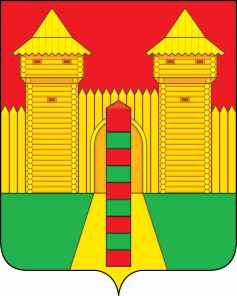 АДМИНИСТРАЦИЯ  МУНИЦИПАЛЬНОГО  ОБРАЗОВАНИЯ «ШУМЯЧСКИЙ   РАЙОН» СМОЛЕНСКОЙ  ОБЛАСТИПОСТАНОВЛЕНИЕот 03.08.2022г. № 378          п. ШумячиВ соответствии с Земельным кодексом Российской Федерации,                             Федеральным законом «О введении в действие Земельного кодекса Российской Федерации», приказом  Министерства экономического развития Российской                 Федерации от 27.11.2014 №762 «Об утверждении требований к подготовке схемы расположения земельного участка или земельных участков на                                кадастровом плане территории и формату схемы расположения земельного участка или земельных участков на кадастровом плане территории при                        подготовке схемы расположения земельного участка или земельных участков на кадастровом плане территории в форме электронного документа, формы схемы расположения земельного участка или земельных участков на кадастровом плане территории, подготовка которой осуществляется в форме документа на                           бумажном носителе», на основании заявления Тимошиной Анжелы Николаевны от 01.08.2022г. (регистрационный № 925 от 02.08.2022г.)	Администрация муниципального образования «Шумячский район»                      Смоленской областиП О С Т А Н О В Л Я Е Т:1. Утвердить схему расположения земельного участка на кадастровом плане территории из земель населенных пунктов площадью 884 кв.м.,                             расположенного по адресу: Российская Федерация, Смоленская область,                        Шумячский район, Руссковское сельское поселение, с. Русское, д.1662. Земельный участок, указанный в пункте 1 настоящего постановления, расположен в территориальной зоне Ж1 и в пределах кадастрового квартала 67:24:0710101Разрешенное использование – для ведения личного подсобного хозяйства (приусадебный земельный участок).3. Определить, что Тимошина Анжела Николаевна имеет право на                      обращение без доверенности с заявлением об осуществлении государственного кадастрового учета, указанного в пункте 1 настоящего постановления                            земельного участка.4. Срок действия настоящего постановления составляет два года.Об утверждении схемы расположения земельного участка на кадастровом плане территорииГлава муниципального образования«Шумячский район» Смоленской областиА.Н. Васильев